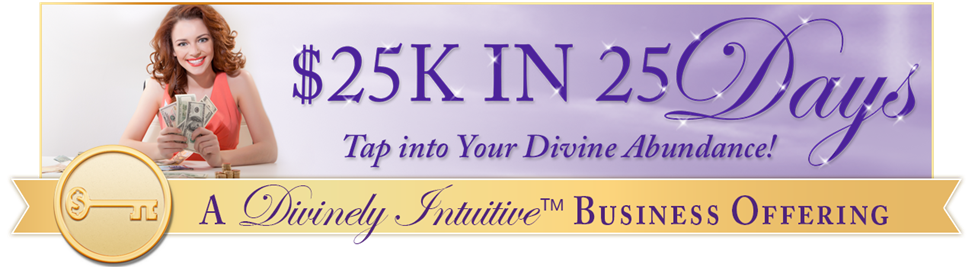 “I have to work hard for the money!”Day #4 - Tapping Transcript Disclaimer:	This transcript has been edited; however, there may be English or grammatical errors since it is spoken English, as opposed to written English.  Please ignore the errors (or let us know where they are so we can correct them).    Enjoy!Let’s declare our intention…We say “Thank you, thank you, thank you” for the guidance, for the awareness, for the help, for the support, for the downloads, for the gift of your guidance here today.Thank you for the shares that we’ve had that allowed us to see ourselves in a new way, that allowed us to have whatever we need come to the surface so that it can be released.We are grateful.We know that only love is spoken here.And we receive the transformation of ideas, of awarenesses. And so, it is.Let’s start tapping…Even though I was given this whole lie about work and money by my parents and by the world around me,This lie that says “I have to work hard.”And this part of me that also saw people working hard and I’m repelled by it because I saw what it did to them.I saw that they really bought in.They were working hard as a badge of honor.“This is who we are.”“This is how we work.”“This is how we operate.”“This is how we live.”And I saw it.And I adapted it in even into my own being.And even though I took it in and I said yes to it, because I didn’t know any better.I was little.That’s what little people do.Today, I choose something different.Even though I had those feeling,Even though I had that taught to me, trained in me, engrained in me, Today, I say “No.”Today, I say “No.”Wow, work has to be hard.Getting money has to be hard.I can’t even begin to work hard enough for the money.And if I even think about wanting more, it gives me the hives. Because it makes me think that I’m going to have to work my fingers to the bone.Never get any sleep, I’m up till 11:30 at night on my computer as it is.I’ll be up till 2 o’clock in the morning every day, getting back up at 6 am.I can’t work any harder than I am!How can I possibly think about creating more money?But I want more.And I feel as though I have to really work hard to get it.Because someone told me that.Someone modeled it for me.Heck! My teachers told me. My coaches told me.I even see it on the Olympics.I see, I hear people saying “If you work hard, you’ll get it.”Or I see it on something like America’s Got Talent or something like that “Yes, keep working hard for your dream and you’ll get it.”What if it doesn’t have to be like that?What if I have it wrong?What if everybody has it wrong?Maybe everyone is equating focus and dedication and discipline with hard work.What if they’re equating commitment with hard work?What if they have it wrong?What if commitment is just commitment?What if dedication is just dedication?What if focus is just focus?What if work is just work?And if work is actually fun?What if work could be play?What if?“Nope, that can’t be. All those people cannot be wrong just because Anne says this. Like let’s get real, shall we?”And yet, there’s a part of me that also believes it’s possible.There is a part of me that thinks “What if?”What if work could be fun?What if the works that I do, the energy and the offerings I bring to the world and the creations that I bring to the world is actually fun?What if I could play in my business, play at my job, play at my work and thereby, expand into the play of money?What if I don’t have to work hard to deserve money?What if I don’t have to work hard to create money?“When I create something, it’s fun. I’m completely focused. I’m enjoying the process. I lose myself in the creation.”What if my work could be like that?What if my business could be like that?What if there was a way to enjoy the works that I do like that and to see it as a co-creation?To realize that perhaps my resistance, my fears are creating the very thing that I don’t want and that is work as hard as misery.What if I could let that go as a truth and allow it to be another person’s experience, another person’s truth?What if I could enjoy work like I enjoy creating something?Like I enjoy other experiences that I love, that I consider to be fun?What if I could get comfortable with the sense of discomfort that I feel around creating money and surrender instead to the trust that the money would be there?That I do indeed know how to create an abundance of money and it doesn’t have to come through hard work?As a matter of fact, to realize that it cannot come through hard work.But instead, it comes through joyousness play.(Just be with that because I felt all kinds of resistance come up with that one right there. Just be with it and keep tapping.)What if work could be joyous?What if work could be playful?What if creating money could be joyous?What if creating money could be playful?What if creating money is simply a matter of holding a vision and not allowing my own beliefs and fears to scream so loudly as to cloud up that vision?What if creating money was much more easy than I ever imagined, much more fun than I ever imagined? And my first step, my very first step to that is to say “I’m willing to see how it could be that.”I see other people creating all kinds of money, having all kinds of fun in their work.Why not me?What do I need to be thinking or being or doing or believing to experience that?Because I’m willing.What if my first step was simply to acknowledge that work could be fun, creating money could be easy?And I am willing to learn how. I am willing to explore what that could look like.I’m willing to experience it.I’m willing to have that be my truth.What if word could be fun and easy and playful and creative and connected and the money flows naturally and easily?What if?I’m willing to take that first step.I’m willing to look to see where others are creating their work and their money in this way.I’m willing to let go of some of these ties that have me so tied up, so believing that what I think is true because I’ve seen so much evidence of it.What if I look for evidence to the contrary?What if I look for evidence that says “Work is so much fun!”“Oh, my word, I love my work. I love what I do and the money just flows with ease and grace.”I’m willing to have that be my experience and learn how to do that.Today, I say “Yes.”Today, I say “Yes” to this first step.Today, I say “Yes” to finding new role models for what it is I want and learning from them. Today, I say “Yes” to creating my vision of work as easy, of money as flowing and joyous and easy for me, not just for others, but for me.Today, I say “Yes.”Today, I say “Yes.”This is my truth and so, it is.Go get your Divine ON!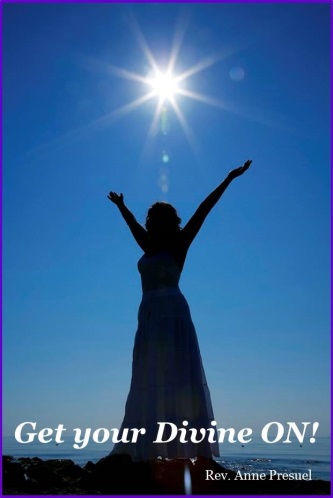 Divine hugs, 																	AnneRev. Anne PresuelYour 6th Sense Guide to a 6-Figure BusinessDivinelyIntuitiveBusiness.com